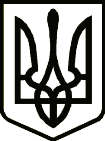 УкраїнаНОСІВСЬКА  МІСЬКА РАДА
Носівського району ЧЕРНІГІВСЬКОЇ  ОБЛАСТІР І Ш Е Н Н Я(тридцять третя сесія сьомого скликання)16 лютого  2018 року                      м.Носівка                                   №6/33/VІІПро затвердження Програми попередження дитячої  безпритульності та бездоглядності, розвитку сімейних форм виховання дітей-сиріт, дітей, позбавлених батьківського піклування                                                                   на 2018-2020 роки Відповідно до п.22 ст. 26 та п.13 ст.46 Закону України «Про місцеве самоврядування в Україні, Законів України  « Про органи і служби у справах дітей та спеціальні установи для дітей» від 24 січня 1995 року № 20/95-ВР, «Про забезпечення організаційно-правових умов соціального захисту дітей-сиріт та дітей, позбавлених батьківського піклування» від13січня 2005 року №2342-ІV, Указу Президента України від 25 серпня 2015 року №501/2015 «Про затвердження Національної стратегії у сфері прав людини»,  міська  рада вирішила:1.Затвердити Програму попередження дитячої безпритульності та бездоглядності, розвитку сімейних форм виховання дітей-сиріт, дітей, позбавлених батьківського піклування на 2018-2020 роки (додається).2. Контроль за виконанням рішення покласти на постійну комісію з питань освіти, охорони здоров’я, соціального захисту, культури, туризму, молоді та спорту. Міський голова                                                                     В.М.Ігнатченко